Home work for Oct 27 Name __________________________________________ per _______Solve the following quadratic equations using quadratic formula.Solve using factoringSimplify using  the operations indicatedFor 11 -15 answer the followingFind the vertex form of the equationDescribe the transformationsGraph the equation using the vertex, and x and y interceptsShow work on other paper. You can graph here. Include scale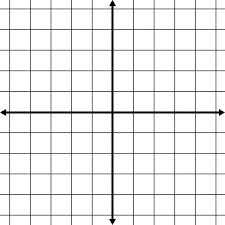 Write the quadratic equation with the given transformations.Reflected over the x-axis and 3 to the leftVertical stretch of 3. 2 to the right. Down 5Answers3.	4.	x=0 , 45.	x = 4,-36.	7.	32-24i8.	2+12i9.	5-7i10.	11.	vertex form		(-3,-5)	TransformationsTo the left 3 and down 5X intercepts	(-0.76,0)	(5.2,0)y-intercepts		(0,4)12.	vertex form		(4,-31)TransformationsVertical stretch of 2. To the right 4 and down 31X intercepts	(7.7,0)	(0.06,0)		Y intercepts		(0,1)13.	vertex form		(2,16)	TransformationsReflected over x axisVertical stretch of 4To the right 2 and up 16X intercepts		(0,0)	(4,0)		Y intercepts		(0,0)14.	15.	